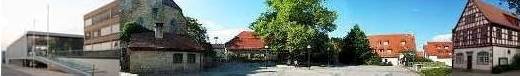 Wir suchen zur Unterstützung unserer pädagogischen Fachkräfte ab sofort bzw. zum frühestmöglichen Zeitpunkt für unsere Kitas zwei Hauswirtschaftskräfte (m/w/d)in Teilzeit mit ca. 10-12 Stunden pro WocheIhr Aufgabengebiet umfasst:Entsprechende hauswirtschaftliche Arbeiten (z.B. Ausgabe des angelieferten Mittagessens, Küchendienst, sonstige hauswirtschaftliche Arbeiten). Die tägliche Arbeitszeit ist in der Regel von ca. 10:00 - 13:30 Uhr.Wir bieten Ihnen:Eine Vergütung gemäß TVÖD und den im öffentlichen Dienst üblichen SozialleistungenWir erwarten:Erfahrungen in hauswirtschaftlichen Arbeiten sowie mit den Hygienerichtlinien im Umgang mit NahrungsmittelnSie sind interessiert? Dann freuen wir uns über Ihre Bewerbung bis zum 10.06.2022 an bewerbung@tamm.org oder an die Stadtverwaltung Tamm, Hauptstraße 100, 71732 Tamm.